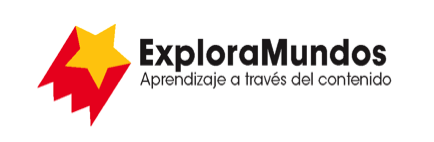 Niveles T, U, V: Investigaciones
Los ríos del salmónParte 5: Presenta y comparteMira toda la información que reuniste durante tu investigación.¿Cuáles son las ideas más importantes sobre el tema?Escribe las ideas más importantes en una tabla.Cuando termines, asegúrate de guardar este archivo.EtapaAnimal 1Animal 2NacimientoPrimer mesJuventudVida adultaAlimentaciónReproducciónMuerte